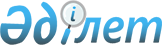 О признании утратившим силу приказа Министра внутренних дел Республики Казахстан от 29 декабри 2012 года № 718 "Об утверждении регламента электронной государственной услуги "Выдача лицензии, переоформление, выдача дубликатов лицензии на право занятия охранной деятельностью"Приказ Министра внутренних дел Республики Казахстан от 22 апреля 2014 года № 235

      В соответствии со статьей 21-1 Закона Республики Казахстан от 24 марта 1998 года «О нормативных правовых актах», ПРИКАЗЫВАЮ:



      1. Признать утратившим силу приказ Министра внутренних дел Республики Казахстан от 29 декабря 2012 года № 718 «Об утверждении регламента государственной услуги «Выдача лицензии, переоформление, выдача дубликатов лицензии на право занятия охранной деятельностью» (зарегистрирован в Реестре государственной регистрации нормативных правовых актов под № 8333 и опубликован в газетах «Казахстанская правда» от 17 апреля 2013 года № 134-135 (27408-27409); «Егемен Қазақстан газеті» от 17 апреля 2013 года № 108 (28047)).



      2. Комитету административной полиции Министерства внутренних дел Республики Казахстан (Лепеха И.В.):



      1) в недельный срок направить копию настоящего приказа в Министерство юстиции Республики Казахстан и официальные печатные издания;



      2) обеспечить размещение настоящего приказа на интернет-ресурсе Министерства внутренних дел Республики Казахстан.



      3. Настоящий приказ вводится в действие со дня его подписания.      Министр

      генерал-лейтенант полиции                  К. Касымов      "СОГЛАСОВАНО"

      Министр транспорта и коммуникаций

      Республики Казахстан

      ____________ Ж. Касымбек

      4 апреля 2014 года
					© 2012. РГП на ПХВ «Институт законодательства и правовой информации Республики Казахстан» Министерства юстиции Республики Казахстан
				